Check against delivery1 minute 35 seconds 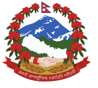 Statement by the delegation of NepalUPR of El Salvador34th session of the Working Group on the Universal Periodic Review4 November 2019Mr. President,Nepal warmly welcomes the delegation of El Salvador, headed by Her Excellency Ana Geraldina Beneke Castaneda, Vice Minister of Foreign Affairs, Integration and Economic Promotion.  We appreciate the diverse legal and policy initiatives undertaken by El Salvador to fulfill commitments made in the earlier UPR cycle, including the adoption of the National Comprehensive Health System Act as well as the National Policy on Access to a Violence-Free Life for Women. We welcome the efforts towards strengthening the Office of the Human Rights Advocate. We also appreciate the constructive engagement of El Salvador with special procedures and treaty bodies.Moreover, El Salvador’s efforts to eliminate greater chunk of contaminated waste and reduction of ozone depleting substances are of high significance to contribute for environmental protection. While wishing El Salvador a successful review, my delegation makes the following recommendations for its consideration:Improve access of educational rights for all children by overcoming impediments faced by the vulnerable sections of population.  Continue to take necessary steps for the implementation of legal frameworks to combat all forms of discrimination and violence against women.Thank you.